OpDracht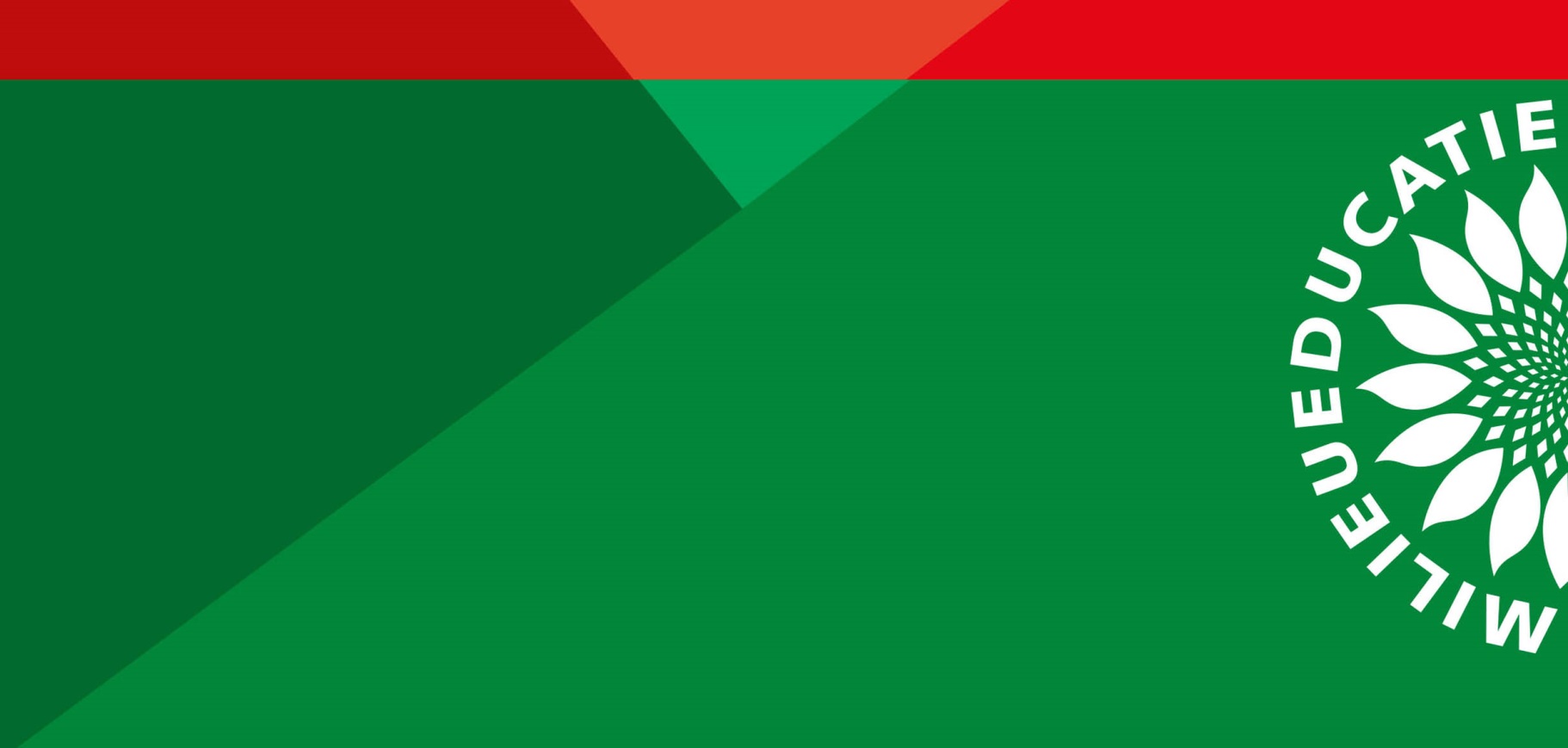 